                                                                                     Напиши название                                Напиши название 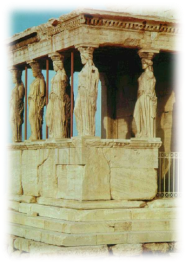 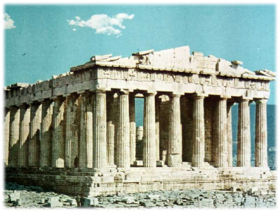                                           этого храма                                              этого храма___________________________________   _______________________________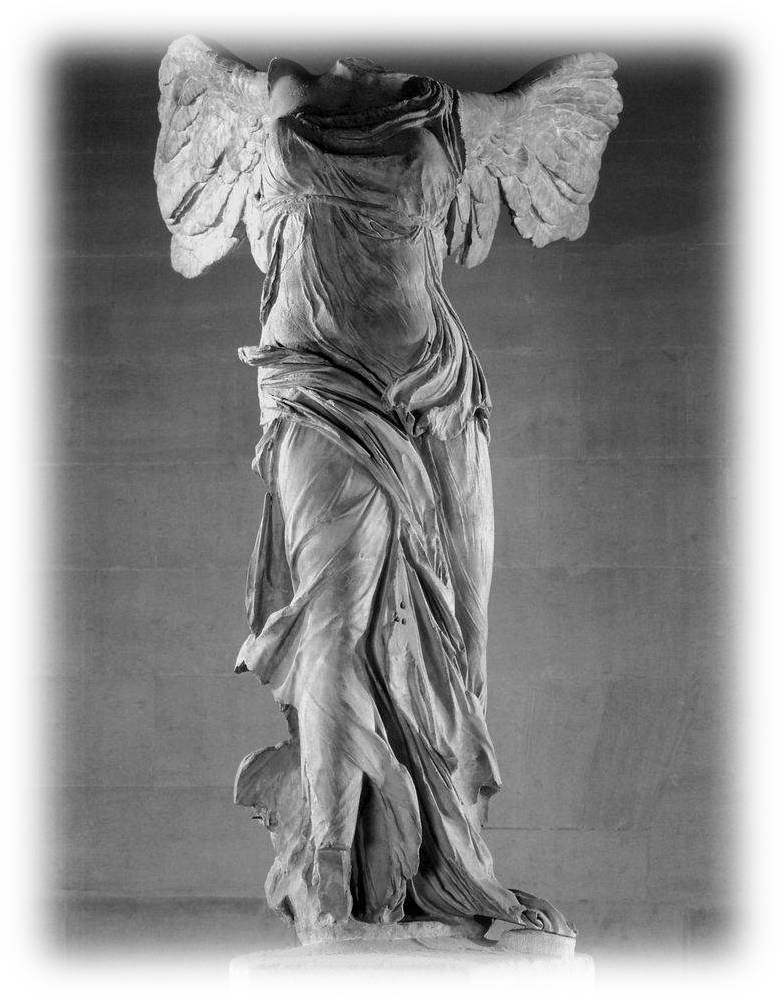 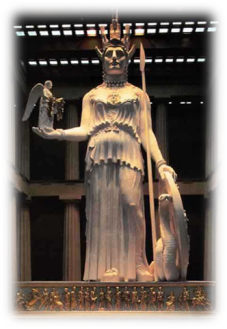 Напиши название                                         Напиши название        этой статуи                                                   этой статуи___________________________________   _______________________________